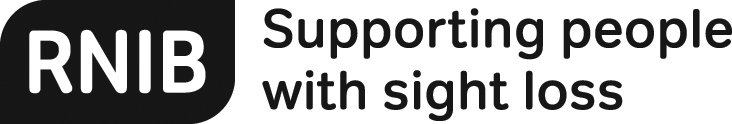 Acoustic battery tester (HA005)Thank you for purchasing from RNIB. In the unlikely event the item is unsuitable, please contact us within 14 days of receipt to obtain your returns number. To ensure your return goes smoothly, the item and all components must be in as new condition and packed in its original, undamaged packaging. For further details and guidance on returning faulty items, please see the Terms and conditions of sale and How to contact RNIB sections of this instruction manual.Please retain these instructions for future reference. These instructions are also available in other formats. Special warningDo not operate the battery tester without reading the instruction manual. Get acquainted with the device and all the accessories. Keep the instruction for reference reading and pass it on with the device.General descriptionThe battery tester will help you to find out the current charge of a battery or rechargeable battery through acoustic signals. You can test all conventional 1.5V and 9V batteries. This product includes two AAA batteries.OrientationFrontPlace the product in front of you so that the loudspeaker grill, located on the surface of the device, as well as the wire with a metal contact pin the end, is facing away from you. Directly underneath the loudspeaker you’ll find a single metal contact. Together with the contact on the end of cable, this contact is used for the measurement of all kinds of 1.5 volt batteries. BackTurn the battery tester over. On the reverse side of the battery tester you’ll find two metal contacts which are recessed into the plastic. These are used for measuring nine volt batteries. Underneath these two embedded contacts is the cover of the battery compartment. At the top end of the battery cover is a latch and two tactile markings (a dot and a ring), which will help you to insert the two 1.5 volt batteries correctly.Using the productInserting the batteriesTurn the battery tester over so that the speaker and the single metal contact is facing down. Locate the latch of the battery cover which can be found below the two metal contacts. Insert your nail into the latch and lift the battery cover away from the unit.Inside the battery compartment you’ll find a rectangular recess which is where the batteries sit. Just at the top of this recess are a tactile dot and a tactile ring. Take the first battery and place into the recess marked by the tactile dot (left hand side), with the smooth negative end facing away from the dot and the pointed positive end pointing towards the dot. Place the second battery in the right hand side, the opposite way around, so that the pointed positive end is facing away from the tactile circle, and the smooth negative end is pointed towards the circle.Testing a batteryThe single metal contact on the front is used for testing 1.5 volt batteries. Place the negative pole of the battery (the flat end) onto this contact, then take the wire and place the metal contact on the end of it onto the positive pole. The device will turn itself on and you will hear/feel the result.On the back of the device you find two embedded contacts, which are needed for testing nine volt batteries. Put the plus and minus pole of the battery onto these contacts, the device turns itself on and you will hear/feel the result.Status of the battery being testedThe battery tester indicates the current charge of the battery by beep tones. The battery tester will also indicate the status of the battery via vibrations.1 beep indicates the battery charge is almost empty2 beeps indicates the battery charge is half full3 beeps indicates the battery charge is full.If no beep sound can be heard, the batteries necessary for the operation of the battery tester might be weak or empty.SafetyDo not expose the device to extreme humidity, heat, cold, dust or dirt.When exposed to water, wipe the device off. If water enters the device, remove the batteries and make sure the device is dry.  When not using the device for a long period, remove the batteries so they cannot damage the device by leaking.Make sure the batteries are inserted in the correct way.  CleaningTo clean the device, use a lightly moistened cloth only.No liquid should enter the device. Avoid strong acid or scrubbing cleansers. Do not scrub the surface with rough sponges, as they could damage the case of the device.Technical specificationDimensions: 115 x 30 x 15 mm / 65 g(incl. batteries)Weight: 65 g including batteriesBatteries: 2 x 1.5 volt AAA batteries (Alkaline)How to contact RNIBPhone: 0303 123 9999Email: shop@rnib.org.ukAddress: RNIB, Midgate House, Midgate, Peterborough PE1 1TNOnline Shop: shop.rnib.org.ukEmail for international customers: exports@rnib.org.ukTerms and conditions of saleThis product is guaranteed from manufacturing faults for 12 months from the date of purchase.  If you have any issues with the product and you did not purchase directly from RNIB then please contact your retailer in the first instance. For all returns and repairs contact RNIB first to get a returns authorisation number to help us deal efficiently with your product return. You can request full terms and conditions from RNIB or view them online. Registered Charity No. 226227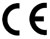 This product is CE marked and fully complies with all applicable EU legislation. 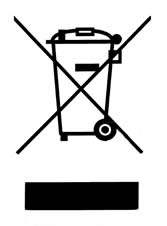 At the end of the product’s life you can return it to the supplier or manufacturer for free of charge disposal.  This is to comply with ‘The Waste Electrical and Electronic Equipment Directive’ (WEEE). Date: August 2018© RNIB